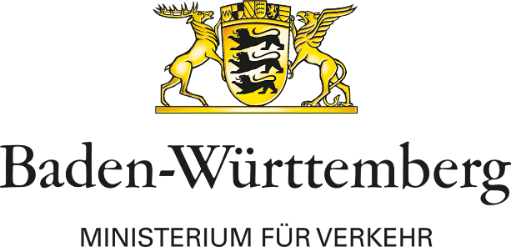 Sonderprogramm FuhrparkmodernisierungFörderantragDienststelle:Anspruchsberechtigte DienststelleAnspruchsberechtigte DienststelleAnspruchsberechtigte DienststelleAnspruchsberechtigte Dienststelle1.1 Ihre Dienststelle und das zu ersetzende Fahrzeug ist von der Berichterstattung über die Entwicklung des CO2-Flottenausstoßes im Landesfuhrpark, gemäß den Ministerratsbeschlüssen vom 26. Juli 2011 und 11. Februar 2014, erfasst.1.1 Ihre Dienststelle und das zu ersetzende Fahrzeug ist von der Berichterstattung über die Entwicklung des CO2-Flottenausstoßes im Landesfuhrpark, gemäß den Ministerratsbeschlüssen vom 26. Juli 2011 und 11. Februar 2014, erfasst.1.1 Ihre Dienststelle und das zu ersetzende Fahrzeug ist von der Berichterstattung über die Entwicklung des CO2-Flottenausstoßes im Landesfuhrpark, gemäß den Ministerratsbeschlüssen vom 26. Juli 2011 und 11. Februar 2014, erfasst.1.1 Ihre Dienststelle und das zu ersetzende Fahrzeug ist von der Berichterstattung über die Entwicklung des CO2-Flottenausstoßes im Landesfuhrpark, gemäß den Ministerratsbeschlüssen vom 26. Juli 2011 und 11. Februar 2014, erfasst.Angaben zum zu ersetzenden AltfahrzeugAngaben zum zu ersetzenden AltfahrzeugAngaben zum zu ersetzenden AltfahrzeugAngaben zum zu ersetzenden Altfahrzeug2.1 Hersteller und Modell:2.1 Hersteller und Modell:2.2 CO2-Emissionswert(>140g CO2/km)*:2.2 CO2-Emissionswert(>140g CO2/km)*:2.3 Antriebsart:2.3 Antriebsart:2.4 Erstzulassung:2.4 Erstzulassung:2.5 Gesamtlaufleistung in km:2.5 Gesamtlaufleistung in km:Angaben zum NeufahrzeugAngaben zum NeufahrzeugAngaben zum NeufahrzeugAngaben zum Neufahrzeug3.1 Hersteller und Modell:3.1 Hersteller und Modell:3.2 CO2-Emissionswert(<95g CO2/km)*:3.2 CO2-Emissionswert(<95g CO2/km)*:3.3 Kauf/Leasing/Miete?(Bei Leasing/Miete Laufzeit angeben):3.3 Kauf/Leasing/Miete?(Bei Leasing/Miete Laufzeit angeben):3.4 Gesamtpreis in Euro:3.4 Gesamtpreis in Euro:AnlagenAnlagenAnlagenAnlagen4.1 Bitte Angebot für Neufahrzeug beifügen4.1 Bitte Angebot für Neufahrzeug beifügen4.1 Bitte Angebot für Neufahrzeug beifügen4.1 Bitte Angebot für Neufahrzeug beifügenHinweiseHinweiseHinweiseHinweiseBei der Aussonderung des Altfahrzeuges ist die VwV Haushaltsvollzug zu beachten.Das Neufahrzeug muss bis spätestens 31. Dezember 2020 zugelassen und zu diesem Stichtag im Rahmen der Berichterstattung über die Entwicklung des CO2-Flottenausstoßes im Landesfuhrpark gemeldet werdenDie zugesagten Mittel müssen von den Dienststellen bis spätestens zum Stichtag 1. Dezember 2020 beim Ministerium für Verkehr angefordert werden.Eine reine Zusatzbeschaffung ist ausgeschlossen.Bei der Aussonderung des Altfahrzeuges ist die VwV Haushaltsvollzug zu beachten.Das Neufahrzeug muss bis spätestens 31. Dezember 2020 zugelassen und zu diesem Stichtag im Rahmen der Berichterstattung über die Entwicklung des CO2-Flottenausstoßes im Landesfuhrpark gemeldet werdenDie zugesagten Mittel müssen von den Dienststellen bis spätestens zum Stichtag 1. Dezember 2020 beim Ministerium für Verkehr angefordert werden.Eine reine Zusatzbeschaffung ist ausgeschlossen.Bei der Aussonderung des Altfahrzeuges ist die VwV Haushaltsvollzug zu beachten.Das Neufahrzeug muss bis spätestens 31. Dezember 2020 zugelassen und zu diesem Stichtag im Rahmen der Berichterstattung über die Entwicklung des CO2-Flottenausstoßes im Landesfuhrpark gemeldet werdenDie zugesagten Mittel müssen von den Dienststellen bis spätestens zum Stichtag 1. Dezember 2020 beim Ministerium für Verkehr angefordert werden.Eine reine Zusatzbeschaffung ist ausgeschlossen.Bei der Aussonderung des Altfahrzeuges ist die VwV Haushaltsvollzug zu beachten.Das Neufahrzeug muss bis spätestens 31. Dezember 2020 zugelassen und zu diesem Stichtag im Rahmen der Berichterstattung über die Entwicklung des CO2-Flottenausstoßes im Landesfuhrpark gemeldet werdenDie zugesagten Mittel müssen von den Dienststellen bis spätestens zum Stichtag 1. Dezember 2020 beim Ministerium für Verkehr angefordert werden.Eine reine Zusatzbeschaffung ist ausgeschlossen.5.5 Kontaktdaten eines Ansprechpartners und Abwesenheitsvertretung für Rückfragen: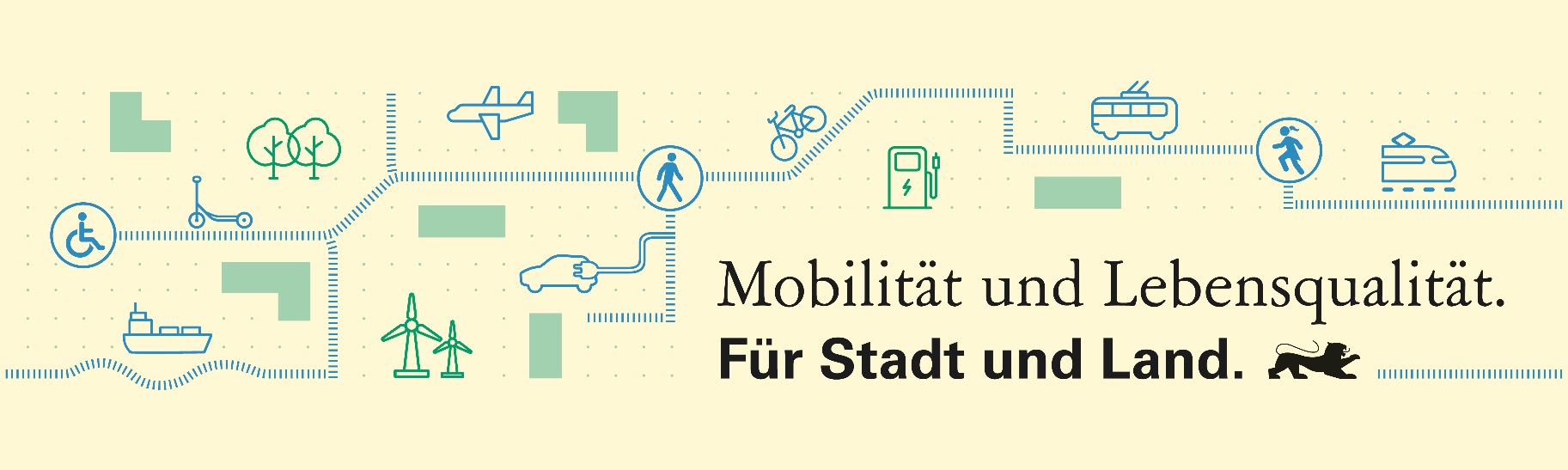 5.5 Kontaktdaten eines Ansprechpartners und Abwesenheitsvertretung für Rückfragen:Datum, UnterschriftSenden Sie Ihren vollständigen Antrag mit Kopfbogenschreiben auf dem Dienstweg über die jeweils für Sie zuständige oberste Landesbehörde (federführendes Ministerium) an das Ministerium für Verkehr (Poststelle@vm.bwl.de).Senden Sie Ihren vollständigen Antrag mit Kopfbogenschreiben auf dem Dienstweg über die jeweils für Sie zuständige oberste Landesbehörde (federführendes Ministerium) an das Ministerium für Verkehr (Poststelle@vm.bwl.de).Senden Sie Ihren vollständigen Antrag mit Kopfbogenschreiben auf dem Dienstweg über die jeweils für Sie zuständige oberste Landesbehörde (federführendes Ministerium) an das Ministerium für Verkehr (Poststelle@vm.bwl.de).Senden Sie Ihren vollständigen Antrag mit Kopfbogenschreiben auf dem Dienstweg über die jeweils für Sie zuständige oberste Landesbehörde (federführendes Ministerium) an das Ministerium für Verkehr (Poststelle@vm.bwl.de).